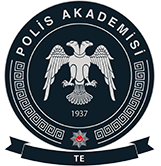 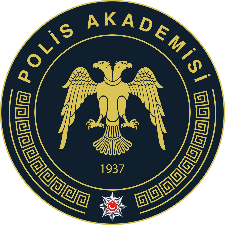 KAYIT YENİLEME FORMU(FORM-1)POLİS AKADEMİSİ BAŞKANLIĞITRAFİK ENSTİTÜSÜ MÜDÜRLÜĞÜNE	Enstitünüzün ............................................................................................................................................................. Anabilim Dalı ………………………………………………………………………… (Yüksek Lisans) programı öğrencisiyim. Aşağıda belirtmiş olduğum irtibat bilgilerimin doğru ve eksiksiz olduğunu, adıma yapılacak her türlü tebligat ve bildirimlerde bu bilgilerin kullanılmasını ve ayrıca bu bilgilerde oluşan değişikleri en kısa zamanda Enstitünüze bildireceğimi kabul ve taahhüt ederim.   Gereğini saygılarımla arz ederim.  	…../…../20…..…............................................(Ad, Soyad, İmza)İRTİBAT BİLGİLERİ:T.C. / Yabancı Kimlik No……………………………….Cep Telefonu……………………………….İş Telefonu……………………………….Ev Telefonu……………………………….Eposta Adresi………………………………… @ ………………………………Posta Adresi……………………………………………………………………………………………………………………………………………..……………………………………………………………………..Mesleği(E.H.S. ise Sicili )………………………………..………………………………..Kurumu………………………………..Size Ulaşılamadığında Yerinize Bilgi Verilecek KişiAdı Soyadı   : ………………………………Yakınlığı      : ………………………………Telefon        : ……………………………….